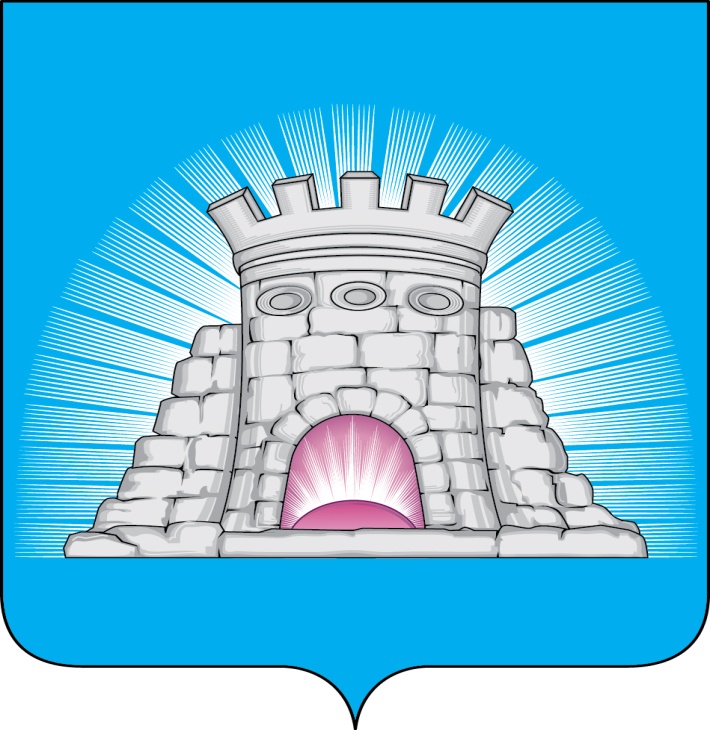 П О С Т А Н О В Л Е Н И Е  10.01.2024    № 11/1г.Зарайск                        О внесении изменений в муниципальную программу                         городского округа Зарайск Московской области                       «Развитие сельского хозяйства», утверждённую                          постановлением главы городского округа Зарайск                         Московской области от 09.12.2022 № 2210/12 На основании постановления главы городского округа Зарайск Московской области от 07.11.2022 № 1991/11 «Об утверждении Порядка разработки, реализации и оценки эффективности муниципальных программ городского округа Зарайск Московской области» (в редакции от 25.05.2023 № 754/5),                                                     П О С Т А Н О В Л Я Ю:     1. Внести изменения в муниципальную программу городского округа Зарайск Московской области «Развитие сельского хозяйства» на 2023-2027 годы, утверждённую постановлением главы городского округа Зарайск Московской области от 09.12.2022  № 2210/12 (далее – Программа), изложив Программу в новой редакции (прилагается).2. Службе по взаимодействию со СМИ администрации городского округа Зарайск Московской области опубликовать настоящее постановление на официальном сайте администрации городского округа Зарайск Московской области в информационно-телекоммуникационной сети «Интернет» (http://zarrayon.ru).Глава городского округа Зарайск  В.А. ПетрущенкоВерно: Начальник службы делопроизводства  Л.Б. Ивлева10.01.2024Разослано: в дело, Мешкову А.Н., ФУ, ОЭиИ, отдел сельского х-ва, КСП,                                              юридический отдел, СВ со СМИ, прокуратуре.О.Ю. Шерманова8(496)66 2-42-88                                                                                                           012639